Publicado en Madrid el 20/07/2018 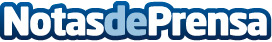 Colombia acogerá Biocontrol LATAM 2018 Medellín será la sede de Biocontrol LATAM 2018, el mayor evento internacional sobre Biocontrol de Latinoamérica, los días 14 a 16 de noviembre. Los principales especialistas internacionales y actores implicados analizarán, intercambiarán y discutirán los retos, oportunidades y tendencias del mercado del biocontrolDatos de contacto:Francisco Trejo Jiménez639334787Nota de prensa publicada en: https://www.notasdeprensa.es/colombia-acogera-biocontrol-latam-2018_1 Categorias: Internacional Nacional Industria Alimentaria Emprendedores Eventos Recursos humanos Jardín/Terraza Innovación Tecnológica Otras ciencias http://www.notasdeprensa.es